事業所・機関名連絡先電話番号TELFAXTELFAXTELFAX担当者参加者氏名※研修修了書を発行致しますので生年月日をお知らせ下さい。1氏名生年月日（　　　.　　　.　　　）会員　・　当日入会主任介護支援専門員資格　　有　・　無修了書発行　要　・　不要会員　・　当日入会主任介護支援専門員資格　　有　・　無修了書発行　要　・　不要会員　・　当日入会主任介護支援専門員資格　　有　・　無修了書発行　要　・　不要参加者氏名※研修修了書を発行致しますので生年月日をお知らせ下さい。2氏名生年月日（　　　.　　　.　　　）会員　・　当日入会主任介護支援専門員資格　　有　・　無修了書発行　要　・　不要会員　・　当日入会主任介護支援専門員資格　　有　・　無修了書発行　要　・　不要会員　・　当日入会主任介護支援専門員資格　　有　・　無修了書発行　要　・　不要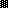 